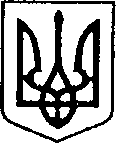 УКРАЇНАЧЕРНІГІВСЬКА ОБЛАСТЬН І Ж И Н С Ь К А    М І С Ь К А    Р А Д АВ И К О Н А В Ч И Й    К О М І Т Е ТР І Ш Е Н Н Явід 27.06.2018 р.		м. Ніжин		                        № 206«Про розгляд матеріалів комісії з питань захисту прав дитини»Відповідно до статей 34, 42, 51,52, 53, 59, 73 Закону України «Про місцеве самоврядування в Україні», Регламенту виконавчого комітету Ніжинської міської ради, затвердженого рішенням виконавчого комітету Ніжинської міської ради Чернігівської області VII скликання від 11 серпня 2016 року № 220, протоколу засідання комісії з питань захисту прав дитини від 21.06.2018 р., та  розглянувши клопотання служби у справах дітей, виконавчий комітет міської ради вирішив:1. На підставі Закону України «Про забезпечення організаційно-правових умов соціального захисту дітей-сиріт та дітей, позбавлених батьківського піклування» та згідно постанови Кабінету Міністрів України від 24.09.2008 р. № 866 «Питання діяльності органів опіки та піклування, пов’язаної із захистом прав дитини» встановити: 1.1. ПІП, 03.12.2010 р. н., статус дитини-сироти, оскільки мати дитини, ПІП, померла 16.06.2018 р. (конфіденційна інформація.). Відомості про батька в свідоцтві про народження дитини записані відповідно до частини першої статті 135 Сімейного кодексу України (конфіденційна інформація). Дитина тимчасово влаштована у сім’ю ПІП, мешканки міста Ніжина, вулиця конфіденційна інформація (заява  ПІП про тимчасове влаштування малолітньої ПІП, 03.12.2010 р.н.,  у сім’ю ПІП від 19.06.2018 р.).1.2. Малолітньому ПІП, 18.08.2005 р. н., статус дитини-сироти, оскільки мати дитини, ПІП, померла 16.06.2018 р. (конфіденційна інформація). Відомості про батька в свідоцтві про народження дитини записані відповідно до частини першої статті 135 Сімейного кодексу України (конфіденційна інформація.). Дитина тимчасово влаштована у сім’ю ПІП, мешканки міста Ніжина, вулиця конфіденційна інформація (заява  ПІП про тимчасове влаштування малолітнього ПІП, 18.08.2005р.н.,  у сім’ю ПІП від 19.06.2018 р.).1.3. Малолітньому ПІП, 15.09.2017 р. н., статус дитини, позбавленої батьківського піклування, оскільки відповідно до рішення Ніжинського міськрайонного суду Чернігівської області від (конфіденційна інформація), батько дитини записаний відповідно до частини першої статті 135 Сімейного кодексу України (конфіденційна інформація). Дитина тимчасово влаштована у сім’ю ПІП, мешканця міста Ніжина, вулиця конфіденційна інформація (заява ПІП про тимчасове влаштування малолітнього від 22.06.2018 р.).2. На підставі статей 176, 177, 190 Сімейного кодексу України, статей 17, 18 Закону України «Про охорону дитинства», статті 12 Закону  України «Про основи соціального захисту бездомних громадян і безпритульних дітей», статті 32 Цивільного кодексу України дозволити:2.1. ПІП прийняти в дар на ім’я малолітньої дитини ПІП, 23.04.2007 р.н., від батька, ПІП, ½ частину квартири конфіденційна інформація в місті Ніжині та підписати договір дарування.2.2.	ПІП, ПІП дати згоду неповнолітній дитині ПІП, 22.09.2001 р.н., на укладання та підписання договору дарування, за яким неповнолітня отримує в дар, від матері, ПІП,  1/2 частку квартири конфіденційна інформація в місті Ніжині, гараж за адресою: Чернігівська область, міста Ніжин, конфіденційна інформація та земельну ділянку площею 0,0404 га, кадастровий номер конфіденційна інформація за адресою: Чернігівська область, конфіденційна інформація, державний акт на право власності на земельну ділянку серія конфіденційна інформація. 2.3.	Неповнолітній дитині ПІП, 22.09.2001 р.н., яка буде діяти за нотаріально посвідченою згодою батьків  ПІП, ПІП, на укладання та підписання договору дарування, за яким неповнолітня отримує в дар, від матері, ПІП,  1/2 частку квартири конфіденційна інформація в місті Ніжині, гараж за адресою: Чернігівська область, місто Ніжин, конфіденційна інформація та земельну ділянку площею 0,0404 га, кадастровий номер конфіденційна інформація за адресою: Чернігівська область, конфіденційна інформація, державний акт на право власності на земельну ділянку серія конфіденційна інформація. 2.4. ПІП подарувати ПІП квартиру № конфіденційна інформація в місті Ніжині, що належить їй згідно з довідкою № конфіденційна інформація від 16.01.1992 року, виданою конфіденційна інформація, договором міни конфіденційна інформація та в якій на реєстраційному обліку перебувають малолітні діти: ПІП, 21.07.2009 р.н., ПІП, 16.01.2014 р.н.. При цьому права та інтереси малолітніх не будуть порушені, оскільки місце їх реєстрації не зміниться.2.5. ПІП подарувати ПІП 1/4 частину житлового будинку конфіденційна інформація по вулиці конфіденційна інформація в місті Ніжині, що належить йому згідно зі свідоцтвом про право на спадщину за законом  / конфіденційна інформація /  та співвласником якого є ПІП, 12.12.2000 р.н.. При цьому права та інтереси малолітнього не будуть порушені, оскільки частка у власності не зміниться.2.6. ПІП подарувати ПІП будинок № конфіденційна інформація в місті Ніжині, що належить їй згідно з свідоцтвом про право власності / конфіденційна інформація /, та в якому на реєстраційному обліку перебуває ПІП, 03.01.2014 р.н., земельну ділянку площею 0,0967 га, за адресою: Чернігівська область, конфіденційна інформація. При цьому права та інтереси малолітньої не будуть порушені, оскільки місце її реєстрації не зміниться.2.7. ПІП та ПІП укласти договір про припинення права на аліменти для малолітньої дитини ПІП, 05.10.2010р.н., у зв’язку з передачею права власності на нерухоме майно на ім’я малолітньої ПІП, 05.10.2010р.н., а саме квартири конфіденційна інформація у місті Ніжині, що належить батьку дитини, ПІП.3. На підставі статті 161 Сімейного кодексу України, керуючись принципом 6 Декларації прав дитини та відповідно до пункту 18 Постанови Кабінету Міністрів України від 02.03.2016 р. №207 «Про затвердження Правил реєстрації місця проживання та Порядку передачі органами реєстрації інформації до Єдиного державного демографічного реєстру» визначити постійне місце проживання та дозволити відділу квартирного обліку приватизації житла та ведення реєстру територіальної громади виконавчого комітету Ніжинської міської ради  зареєструвати:3.1.Малолітню ПІП, 19.03.2006 р.н., за адресою реєстрації мами, ПІП, а саме: місто Ніжин, конфіденційна інформація  без згоди батька, ПІП.4. На підставі статті 19 Сімейного кодексу України затвердити:4.1. Висновок виконавчого комітету Ніжинської міської ради, як органу опіки та піклування, щодо розв’язання спору між ПІП та ПІП стосовно зняття малолітньої ПІП, 07.10.2010 р.н., з реєстрації місця проживання за адресою: місто Ніжин, вулиця конфіденційна інформація та визнання дитини такою, що втратила право користування житловим приміщенням.5. На підставі частин 1, 2 статті 35 Цивільного кодексу України, за письмовою згодою піклувальника, ПІП, надати повну цивільну дієздатність  неповнолітній ПІП, 24.06.2003 р.н., мешканці міста Ніжина, конфіденційна інформація, яка записана матір’ю малолітнього ПІП, 09.03.2018 р.н., що підтверджує конфіденційна інформація, виданим  18.05.2018 року Ніжинським міськрайонним відділом державної реєстрації актів цивільного стану Головного територіального управління юстиції у Чернігівській області.6. На підставі пункту 50 постанови Кабінету Міністрів України від 24.09.2008 р. № 866 «Питання діяльності органів опіки та піклування, пов’язаної із захистом прав дитини» припинити піклування над неповнолітньою ПІП, 24.06.2003 р.н., у зв’язку з набуттям повної цивільної дієздатності та звільнити ПІП від обов’язків піклувальника.7. На підставі статтей 157, 158 Сімейного кодексу України встановити дні побачень:7.1. ПІП з малолітньою дитиною ПІП, 04.02.2016 р.н., за попередньою домовленістю з мамою дитини, ПІП,  щонеділі з 1000 год. до 14 00 год.. Спілкування має відбуватися за бажанням дитини. 8. Начальнику служби у справах дітей (Рацин Н.Б.) забезпечити оприлюднення даного рішення на офіційному сайті міської ради протягом 5 робочих днів з дня його прийняття.9. Контроль за виконанням рішення покласти на заступника міського голови Алєксєєнка І.В.        Міський голова                                            А.В. ЛінникПояснювальна запискадо проекту рішення «Про розгляд матеріалів комісії з питань захисту прав дитини»Відповідно до статей 34, 51,52, 53, 59, 73 Закону України «Про місцеве самоврядування в Україні», Регламенту виконавчого комітету Ніжинської міської ради, затвердженого рішенням виконавчого комітету Ніжинської міської ради Чернігівської області VII скликання від 11 серпня 2016 року №220, виконавчий комітет міської ради має право розглядати питання щодо правових засад захисту прав малолітніх (неповнолітніх) дітей.Проект рішення складається з семи розділів:Розділ І. На підставі Закону України «Про забезпечення організаційно-правових умов соціального захисту дітей-сиріт та дітей, позбавлених батьківського піклування» та згідно постанови Кабінету Міністрів України від 24.09.2008 р. № 866 «Питання діяльності органів опіки та піклування, пов’язаної із захистом прав дитини» виконавчий комітет, як орган опіки та піклування встановлює статус дитини-сироти, дитини, позбавленої батьківського піклуванняРозділ ІІ. З метою захисту прав та інтересів малолітніх та неповнолітніх дітей, на підставі статей 176, 177, 190  Сімейного кодексу України, статей 17, 18 Закону України «Про охорону дитинства», статті12 Закону  України «Про основи соціального захисту бездомних громадян і безпритульних дітей», статті 32 Цивільного кодексу України виконавчий комітет, як орган опіки та піклування, дає згоду на вчинення правочинів з майном, право власності чи право на користування яким мають діти.Розділ ІІІ. На підставі статті 161 Сімейного кодексу України, керуючись принципом 6 Декларації прав дитини та відповідно до пункту 18 Постанови Кабінету Міністрів України від 02.03.2016 р. №207 «Про затвердження Правил реєстрації місця проживання та Порядку передачі органами реєстрації інформації до Єдиного державного демографічного реєстру» виконавчий комітет, як орган опіки та піклування визначає постійне місце проживання та дозволяє відділу квартирного обліку приватизації житла та ведення реєстру територіальної громади зареєструвати дітей.Розділ ІV. На підставі статті 19Сімейного кодексу України виконавчий комітет Ніжинської міської ради затверджує висновок щодо розв’язання спору стосовно зняття малолітньої дитини з реєстрації місця проживання та визнання її такою, що втратила право користування житловим приміщенням.Розділ V. На підставі частин 1, 2 статті 35 Цивільного кодексу України, за письмовою згодою піклувальника, виконавчий комітет, як орган опіки та піклування, надає повну цивільну дієздатність  неповнолітній дитині, яка записана матір’ю.Розділ VІ. На підставі пункту 50 постанови Кабінету Міністрів України від 24.09.2008 р. № 866 «Питання діяльності органів опіки та піклування, пов’язаної із захистом прав дитини» виконавчий комітет, як орган опіки та піклування, припиняє піклування над неповнолітньою дитиною, у зв’язку з набуттям повної цивільної дієздатності та звільняє особу від обов’язків піклувальника.Розділ VІІ. На підставі ст. ст. 19, 158 Сімейного кодексу України виконавчий комітет, як орган опіки та піклування визначає способи участі у вихованні та спілкуванні з дитиною того з батьків, хто проживає окремо від неї.Даний проект рішення містить інформацію, яка належить до конфіденційної та  без згоди осіб, яких вона стосується, опублікуванню не підлягає відповідно до статті 32 Конституції України, статей 301, 302 Цивільного кодексу України, Закону України «Про доступ до публічної інформації» №2939-VI від 13.01.2011р., «Про захист персональних даних» №2297-VI від 01.06.2010 р. Проект рішення оприлюднений на сайті Ніжинської міської ради з 25.06.2018 р.Даний проект рішення потребує дострокового розгляду, оскільки рішення про встановлення дитині статусу, позбавленої батьківського піклування та про встановлення опіки, піклування дасть можливість дитині, позбавленій батьківського піклування виховуватися у сімейному колі.Враховуючи вищевикладене, проект рішення «Про розгляд матеріалів комісії з питань захисту прав дитини» може бути розглянутий на засіданні виконавчого комітету з позитивним вирішення питанням.Доповідати проект рішення «Про розгляд матеріалів комісії з питань захисту прав дитини» на засіданні виконавчого комітету Ніжинської міської ради буде начальник служби у справах дітей Рацин Н.Б..Заступник міського  голови                                         І.В. Алєксєєнко